 KALATALOUDEN KESKUSLIITTO CENTRALFÖRBUNDET FÖR FISKERIHUSHÅLLNING	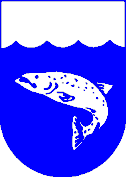 Maa- ja metsätalousministeriölleVIITE	Lausuntopyyntönne 20.7.2017, Dnro 1343/01.01/2017	ASIA	Lausunnon antaminen hallituksen esityksestä kalastuslain muuttamisestaLAUSUNTOEsityksessä ehdotetaan kalastonhoitomaksua korotettavaksi. Lisäksi talousarvion valmistelun lähtökohdaksi otettaisiin jatkossa myytyjen kalastonhoitomaksujen kappalemäärät. Kalatalouden Keskusliitto kiittää lausuntomahdollisuudesta ja toteaa asiasta seuraavaa:Kalastonhoitomaksun korottaminenKalatalouskenttä on uuden kalastuslain voimaantulon jälkeen ajautunut rahoituskriisiin. Kalastuslaissa esitettyjen tavoitteiden saavuttaminen on vakavasti uhattuna, mikäli rahoituspohjan annetaan romahtaa. Kuten esityksessä kerrotaan, on vuosikohtaisten maksujen määrä viimeisen 15 vuoden aikana pudonnut kolmanneksen. Tämä kehitys ei tule pysähtymään, koska kalastava väestö ikääntyy. Joka vuosi uusi vuosiluokka kalastajia siirtyy maksujärjestelmän ulkopuolelle ja jäljelle jää yhä pienempi maksava joukko kalastajia. Kalastonhoitomaksun korottaminen on tässä tilanteessa hätäapu, joka ei kuitenkaan ratkaise ongelmaa. Ainoa kestävä ratkaisu ongelmaan on maksuvelvollisuuden laajentaminen koskemaan kaikkia 18 vuotta täyttäneitä, kuten kalastuslain valmisteluvaiheessa oli tarkoitus. Tälle ratkaisulle oli työryhmävaiheessa kalatalouskentän laaja tuki ja ymmärrys. Myös eduskunnan valtiovarainvaliokunta on todennut, että kalatalouden edistämisen kannalta on kestämätöntä, ettei kasvava senioriväestö osallistu lainkaan sen rahoitukseen (VaVM 35/2016 vp). Kalatalouden Keskusliiton jäsenjärjestöjen kesken on vahva yhteisymmärrys siitä, että 65 vuotta täyttäneet on saatava maksuvelvollisuuden piiriin. Vapautuksella ei ikäluokan keskimääräisiin tuloihin nähden ole sosiaalisia perusteita. Maksuvapautus koetaan jopa kalastavien eläkeläisten keskuudessa epäoikeudenmukaiseksi.Ehdotamme, että esitystä muutetaan niin, että maksun korotuksen lisäksi maksuvelvollisuus laajennetaan koskemaan kaikkia 18 vuotta täyttäneitä kalastajia. Siirtymäsäännöksellä on mahdollista säilyttää maksuvapautus niille, jotka ovat sen jo saavuttaneet (muutoksen voimaantulohetkellä jo 65 vuotta täyttäneet).Ilman maksupohjan laajentamista ehdotettu maksujen korotus on riittämätön turvaamaan edes väliaikaisesti kalastuslain toimeenpanon. Kalastonhoitomaksun vuosimaksu tulisi tässä tapauksessa korottaa vähintään 50 euroon ja lyhyemmät maksut samassa suhteessa. Korostamme lähivuosien merkitystä kalastuslain toimeenpanossa. Ilman riittävää rahoitusta on mahdotonta rakentaa toimivaa kalatalousaluejärjestelmää tai saada käyttö- ja hoitosuunnittelua toimimaan tarkoitetulla tavalla.Kalastuksenvalvontaan on myös turvattava riittävä rahoitus. Kalastuslain voimaantulon jälkeen lain noudattamisen valvonta on yhä heikentynyt, vaikka lain mukaan valvontaan on tarkoitus panostaa. Kalastusrikkomuksista annettujen sakkojen ja rikesakkojen lukumäärä laski yli neljänneksen vuosina 2015–2016. Tiedot ilmenevät poliisin tilastoista.Kalastonhoitomaksuvaroilla on edelleen pystyttävä korvaamaan vesialueiden omistajille yleiskalastusoikeuksista johtuvat tulonmenetykset. Korvaustaso on kalastuslain voimaantulon jälkeen laskenut lähes 40 %, mikä johtuu rahoituspohjan kaventumisen lisäksi kalastuslain virheellisestä tulkinnasta. Kalastuslakia on sovellettu niin, ettei vesienomistajille ole maksettu heille laillisesti kuuluvia korvauksia onginnasta ja pilkinnästä. Kalastuslain 82 § mainitaan, että kalastonhoitomaksuvaroja käytetään mm. ”4) kalavesien yleiskalastusoikeuksien hyödyntämiseen ja kalastusopastoimintaan perustuvasta käytöstä maksettaviin korvauksiin vesialueen omistajille”. Kalastuslakia koskevassa Hallituksen esityksessä 192/2014 sivulla 23 todetaan, että ”Korvaustason määrittämisessä otettaisiin huomioon nykyisin maksettavat korvaukset viehekalastuksesta, onginnasta ja pilkinnästä”. Näin ollen uuden kalastuslain järjestelmässä korvausten jakoperuste omistajien kesken on viehekalastus, mutta valtion kuuluu edelleen korvata vesialueiden omistajille kaikista yleiskalastusoikeuksista johtuvat edunmenetykset.Mikäli tämä epäsuhta ei pikaisesti korjaannu, tai jos korvaustaso edelleen laskee kalastonhoitomaksujärjestelmän ongelmien vuoksi, on koko yleiskalastusoikeusjärjestelmän perustuslaillisia perusteita tarkasteltava uudelleen. Ehdotamme, että valtion vuoden 2018 talousarviossa huolehditaan omistajille lainmukaiset korvaukset vesialueiden käytöstä kaikkiin yleiskalastusoikeuksiin. Lisäksi talousarvioon on otettava lisämomentti, jolla korvataan takautuvasti vuosien 2016 ja 2017 puutteellisiksi jääneet korvaukset.Talousarvion määrärahan määräytyminenTalousarvion valmistelun lähtökohtana pidetään tällä hetkellä kalastonhoitomaksuina kertynyt rahamäärä viimeisimmän vahvistetun valtion tilinpäätöksen mukaan. Esityksessä ehdotetaan kertymän sijaan jatkossa käytettäväksi suoritettujen maksujen lukumäärä. Käytännössä tämä tarkoittaisi määrärahan määräytymistä seuraavanlaisen tapaisella laskukaavalla.Kpl/vuosi x hinta/vuosi + Kpl/viikko x hinta/viikko + Kpl/vrk kpl x hinta/vrkEsityksessä ei laskukaavaa mainita. Säännöksen sanamuodon näennäisestä selvyydestä huolimatta siihen sisältyy tulkinnanvaraa sen osalta, miten tuleva kalastonhoitomaksun kertymä käytännössä arvioidaan. Tulkinnanvaraisuus johtaa järjestelmän suurempaan ennakoimattomuuteen. Muutos tarkoittaisi, niin kuin esityksessä on selostettu, että vuosittain talousarvioon otettava määräraha voisi nopeammin reagoida tilanteessa, jossa maksujen hinnat ovat muuttuneet. Toisaalta laskukaava on teoreettinen eikä ota huomioon mahdollisia hinnanmuutoksen vaikutuksia maksuhalukkuuteen ja tätä kautta kertymän todelliseen määrään. Hinnan korotus ei todellisuudessa näin kaavamaisesti vaikuta kertymän suuruuteen. Maksujärjestelmää on jo nykyisellään koettu epäoikeudenmukaiseksi kalavesien omistajien näkökulmasta. Huomattava osa erityisesti omilla vesillään kalastavista saattaa etenkin maksun noustessa jättää maksun suorittamatta. Laskennallinen maksukertymän kasvu ei silloin tule toteutumaan.Arvion tekotapaa pitää säännöksessä tarkentaa vakauttavaan suuntaan. Esitetty säännös voi pahimmillaan johtaa pahasti vaihtelevaan määrärahan tasoon, mikä olisi katastrofaalinen alalle, jolla on paljon kiinteitä kustannuksia. Kalastuslain toimeenpanolle olisi tuhoisaa, jos määrärahan määrää ei voida ennakoida ja se voi yllättäen laskea.Toisaalta arvio ei saa myöskään alittaa todellista kertymää. Pidämme tärkeänä että esitykseen tehdään lisäys, ettei määräraha saa missään tapauksessa olla pienempi, kuin kalastonhoitomaksuina kertynyt rahamäärä viimeisen vahvistetun talousarvion mukaan.Esitetty säännös muistuttaa lyhennettyä versiota vanhan kalastuslain 90 §:stä, joka kuului seuraavasti:Valtion talousarvioon otetaan kalatalouden valtakunnalliseen ja alueelliseen edistämiseen vuosittain määräraha, joka vastaa ainakin sitä määrää, mikä kolmen edellisen vuoden aikana kalastuksenhoitomaksun suorittaneiden henkilöiden keskimääräisen lukumäärän perusteella kalastuksenhoitomaksuina kertyisi. Tarkoitukseen on kuitenkin myönnettävä vähintään se määrä, mikä kalastuksenhoitomaksuina on kertynyt sitä vuotta edeltävänä vuonna, jota varten talousarvio on laadittu.Tämä kumottuun kalastuslakiin sisältynyt säännös oli käytännössä hyvin toimiva, ja käyttämällä hyväksi muutaman vuoden keskiarvoja turhat vaihtelut tasaantuvat. Ehdotamme, että lausunnolla olevan esityksen sijaan kalastuslakiin otettaisiin kumotun kalastuslain (286/1982) 90 §:ää vastaava säännös. Helsingissä 18. päivänä elokuuta 2017Vesa Karttunen				Jenny FredriksonToiminnanjohtaja			Lakimies